Конспект НОД на тему «На вкус и цвет товарищей нет».Подготовительная группа.Цель:  дать детям элементарные знания о значении языка в ощущении вкуса пищи, развивать знания о витамине «С».Задачи.О.О. «Познание» - продолжать формировать знание детей об овощах и фруктах, различать и называть вкус разных продуктов.О.О. «Здоровье» - воспитывать бережное отношение к своему здоровью.О.О. «Коммуникация» - развивать связную речь, упражнять в образовании однокоренных слов.О.О. «Чтение художественной литературы» - продолжать развивать у детей интерес к загадкам, художественному слову.О.О. «Художественное творчество» - упражнять в рисовании цветными восковыми мелками и карандашами.Материал к занятию: раскраски, восковые мелки, цветные карандаши, апельсин, солёный огурец, лук, лимон.Ход образовательной деятельности.Организационная часть.Воспитатель загадывает детям загадку (Приложение, слайд №1):Если б не было его,Не сказал бы ничего.(Язык)О чём эта загадка?Дети отвечают.Покажите свой язычок. Язык у вас один или много?Дети отвечают.Теперь послушайте стихотворение Е.Бандуренко, которое называется «Уши и язык» (Приложение, слайд №1):Спросили как-то дедушку КондратаВесёлые болтливые ребята:− К чему – уже мы думали не раз – Язык один, а уха два у нас?Ответил дед: − Могу вам объяснить:Чтоб больше слушать, меньше говорить.Язык у человека только один!Ребята, зачем нам нужен язык?Дети отвечают.Ещё наш язык – это орган вкуса. Снаружи он покрыт бесчисленным множеством крохотных сосочков. В них есть кончики нервов, умеющих ощущать, что попало в твой рот: кислое или сладкое, солёное или горькое, вкусное или безвкусное. Замечали ли вы, что кончик языка наиболее чувствителен к сладкому? Достаточно лизнуть мороженое, и сразу узнаешь его вкус. Края языка лучше всего ощущают кислое, а его основание – горькое. (Приложение, слайд №2)Основная часть.Игра «Узнай на вкус».Воспитатель предлагает детям попробовать продукты: апельсин, солёный огурец, лук, лимон.Апельсин какой?Огурец какой?Лук какой?Лимон какой?Дети отвечают.Если дети не стали пробовать какой-то продукт, они должны объяснить почему.Физкультминутка «Хомка». (Приложение, слайд №2)Хомка, Хомка, хомячок,Полосатенький бочок.Хомка раненько встаёт,Щёчки моет, шейку трёт.Подметает Хомка хаткуИ выходит на зарядку.Раз, два, три, четыре, пять!Хомка хочет сильным стать!Дети выполняют движения в соответствии с текстом.Ваш язычок может сообщать и о состоянии тела.Если вы заболели, язык «закутывается в полотно, белое покрывало». Он, как говорит мама, «обложен». Всё кажется теперь ему невкусным, а у вас пропадает аппетит. Приходит доктор, прописывает лекарства, и вам приходится исправно глотать горькие порошки и таблетки. Но существуют продукты, которые защищают ваш организм от болезней, назовите их.Дети отвечают.Правильно. Овощи и фрукты богаты витаминами, благодаря им наш организм устойчив к различным заболеваниям.Одним из таких витаминов является витамин «С». А в каких овощах и фруктах он содержится, вы узнаете, отгадав мои загадки (Приложение, слайд №3,4):Красные и чёрные,Кислые и сладкие.Так и просятся нам в рот,И в варенье, и в компот.(Ягоды)Щёки розовы, нос белый.В темноте сижу день целый.А рубашка зелена,Вся на солнышке она.(Редис)Раскололся тесный домикНа две половинки,И посыпались в ладониБусинки-дробинки.(Горох)Что копали из земли,Жарили, варили?Что в золе мы испекли,Ели да хвалили?(Картофель)В огороде вырастаю.А когда я созреваю,Варят из меня томат,В щи кладут и так едят.(Помидор)Как надела сто рубах,Захрустела на зубах.(Капуста)Золотистый и полезный,
Витаминный, хотя резкий,
Горький вкус имеет он…
Обжигает… Не лимон.
(Лук)
С оранжевой кожей,
На мячик похожий,
Но в центре не пусто,
А сочно и вкусно. (Апельсин)Он почти как апельсин,
С толстой кожей, сочный,
Недостаток лишь один -
Кислый очень, очень. (Лимон)
Дети отгадывают.При недостаточном поступлении витамина «С» в организм появляется общая слабость, быстрая утомляемость, возможна кровоточивость дёсен.В зимнее время наиболее постоянный и доступный источник витамина «С» - картофель, свежая и квашеная капуста.Какой вкус имеют продукты с витамином «С»?Дети отвечают.Д/и «Кислый, сладкий, горький» (Приложение, слайд №5)Дети соотносят определённый продукт с подходящим символом.Важным источником витамина «С» являются соки, регулярное их употребление повышает сопротивляемость инфекциям.Давайте рассмотрим картинки с соками и расскажем, что это за сок, и какой он на вкус. (Приложение, слайд №6)Дети отвечают.Теперь вы знаете, что каждый продукт имеет свой вкус, определить его нам помогает язык.«Раскрась свой язычок». (Приложение, слайд №2)Воспитатель раздаёт детям раскраски. Звучит спокойная музыка. При рисовании дети опираются на схему-рисунок. Раскрашивают язычок и отдельные части, которые отвечают за определённый вкус, от них стрелками к соответствующим продуктам.Подведение итогов.Воспитатель и дети обсуждают, что интересного они узнали. Воспитатель предлагает детям изготовить книжку-малышку «Витаминка».Приложение СлайдДействия педагогаДействия детейПримечание№1 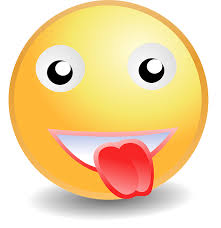 Воспитатель демонстрирует картинку. Под значком затенения скрыта картинка с правильным ответом.https://encrypted-tbn3.gstatic.com/images?q=tbn:ANd9GcR-hkBTbxo1oJbH_J0WJLB6D2IAYNw-PtyEM9hjHC-IyC1AlygS№2 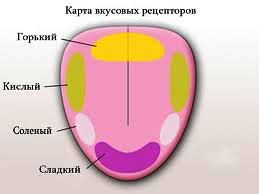 Воспитатель демонстрирует картинки. Под значком затенения скрыт текст физкультминутки. В правом нижнем углу значок аудиофайла к физкультминутке. В левом верхнем углу значок аудиофайла с музыкальным сопровождением к продуктивной деятельности «Раскрась язычок».https://encrypted-tbn0.gstatic.com/images?q=tbn:ANd9GcSIzz9jwo21Z4aQyMCOKJNkCueSOhu0PhmthShoKynCiUoDqp6CYA№3,4 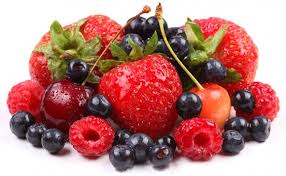 Воспитатель демонстрирует слайд. Под значками затенения скрыты картинки с правильными ответами.Ребёнок, правильно отгадавший загадку, так же может нажать на значок затененияhttps://encrypted-tbn2.gstatic.com/images?q=tbn:ANd9GcRz7FriO7-wOW_whE8jX04PNlFMU-ES6TtTo9xGc3oH7hxD9gnx№5 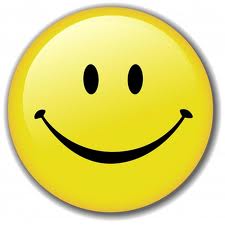 Воспитатель демонстрирует слайд. Передвигает картинки с продуктами к соответствующему смайлу.Дети так же передвигают картинки с продуктами к соответствующему смайлу.data:image/jpeg;base64,/9j/4AAQSkZJRgABAQAAAQABAAD/2wCEAAkGBhAQDxAPDxAPDw8PDg8PEA8QDw8NDw4QFBAVFRQQEhIXGyYeFxkjGhISHy8gIygpLCwsFR4xNTAqNigrLSkBCQoKDgwO№6 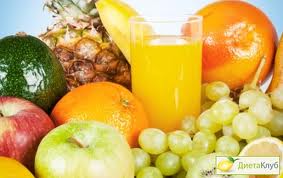 Воспитатель демонстрирует картинки. https://encrypted-tbn3.gstatic.com/images?q=tbn:ANd9GcQO7IGDugJKuPr_sQiI3dQu9D6aRD0aNnQlO2-8kmuhrGw4m2ne2g